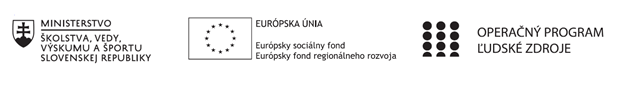 Správa o činnosti pedagogického klubu Príloha:Prezenčná listina zo stretnutia pedagogického klubu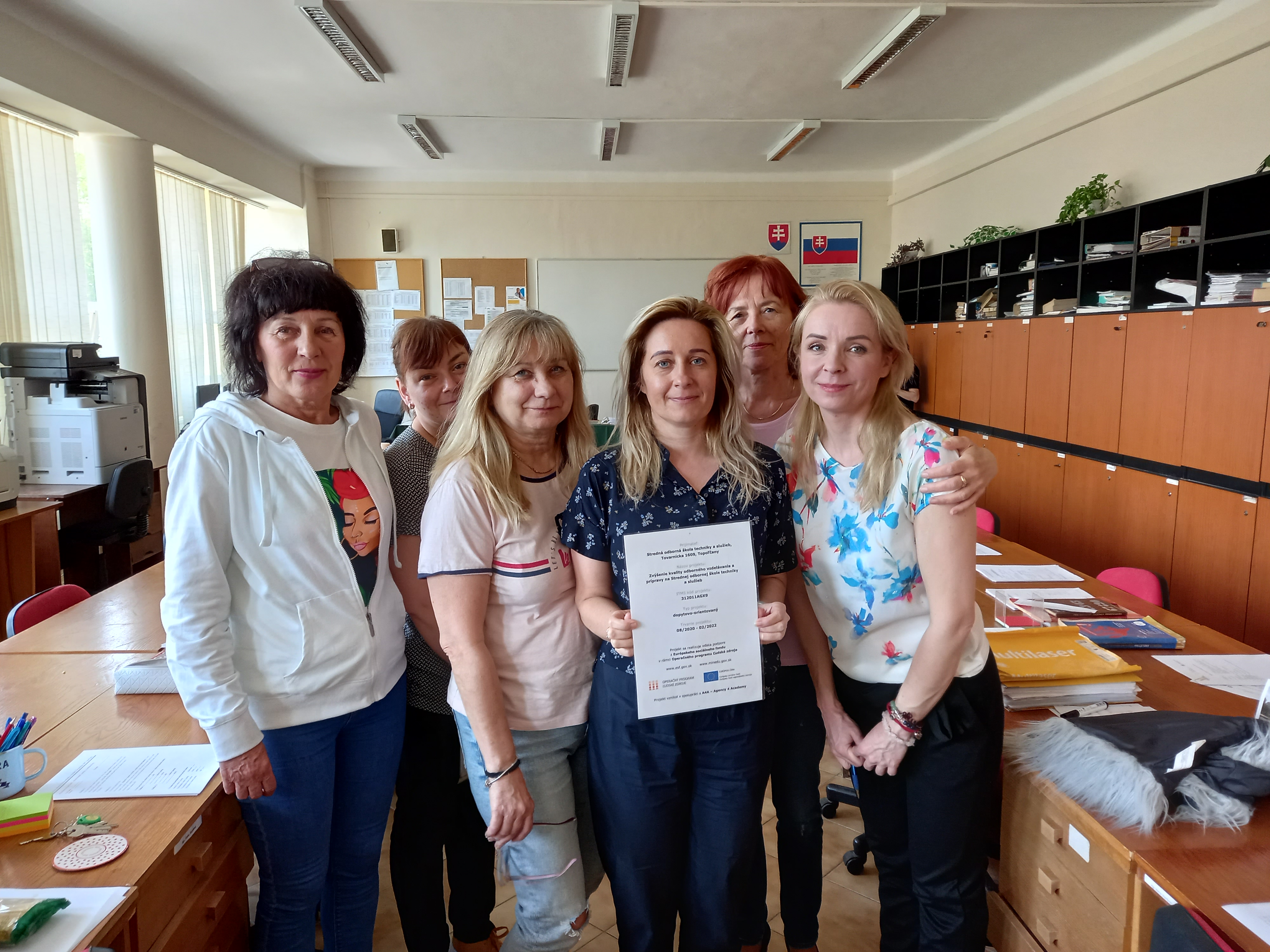 Príloha správy o činnosti pedagogického klubu              PREZENČNÁ LISTINAMiesto konania stretnutia:  SOŠTaS, Tovarnícka 1609, TopoľčanyDátum konania stretnutia:   7.2.2022Trvanie stretnutia: od  14,00hod	do 16,00hod	Zoznam účastníkov/členov pedagogického klubu:Meno prizvaných odborníkov/iných účastníkov, ktorí nie sú členmi pedagogického klubu  a podpis/y:Prioritná osVzdelávanieŠpecifický cieľ1.1.1 Zvýšiť inkluzívnosť a rovnaký prístup ku kvalitnému vzdelávaniu a zlepšiť výsledky a kompetencie detí a žiakovPrijímateľStredná odborná škola techniky a služieb, Tovarnícka 1609, TopoľčanyNázov projektuZvýšenie kvality odborného vzdelávania a prípravy na Strednej odbornej škole techniky a služiebKód projektu  ITMS2014+312011AGX9Názov pedagogického klubu Klub čitateľskej gramotnostiDátum stretnutia  pedagogického klubu11.5.2022Miesto stretnutia  pedagogického klubuSOŠ TaS, Tovarnícka 1609, TopoľčanyMeno koordinátora pedagogického klubuMgr. Vanda ZaťkováOdkaz na webové sídlo zverejnenej správyhttps://sostovar.edupage.org/text/?text=text/text35&subpage=1Manažérske zhrnutie:Kľúčové slová : čitateľská gramotnosť, testovanie žiakov maturitných ročníkov zo SJL, rôzne druhy testov, rozvoj vzdelávaniaAnotácia:  Na dnešnom stretnutí sa pedagogický klub zameral predovšetkým na  prípravu žiakov na tému:  v oblasti rozvoja čitateľskej gramotnosti, diagnostické nástroje a príprava dotazníkov pre žiakov.Hlavné body, témy stretnutia, zhrnutie priebehu stretnutia:1. Privítanie účastníkov klubu, prezentácia členov klubu2. Oboznámenie členov klubu  s témou stretnutia: Testovanie žiakov matur. ročníkov SJL3. Príprava a vyhodnotenie dotazníkov pre žiakov4. Diskusia – výmena skúsenostíKoordinátor klubu privítal  členov a oboznámil ich s témou stretnutia. Klub čitateľskej gramotnosti má 6 členov. Poslaním klubu bude nájsť spôsoby, riešenia, metódy ako dosiahnuť lepšiu čitateľskú gramotnosť a hodnotiace myslenie žiaka, zlepšiť tvorivosť u žiaka, viesť diskusiu. Témou stretnutia bolo Testovanie žiakov maturitných ročníkov SJL, použité diagnostické nástroje,  príprava, použitie a vyhodnotenie dotazníkov pre žiakov na vyučovanie a môže ich potom porovnať s názormi žiakov. Oblasti, v ktorých sa svojimi názormi žiaci a učiteľ zhodujú alebo sú blízke, sú podnetom na ďalšie skvalitňovanie vyučovania.     Spomedzi rôznych nástrojov sa v našej praxi aj na vyučovaní používajú najčastejšie riadené ústne skúšanie, test a písomná práca. Test využívajú učitelia ako nástroj aj v priebežnom hodnotení, avšak v zmysle funkcie priebežného hodnotenia by mal ukázať žiakom, v čom sa majú ešte zlepšovať. Najvhodnejším nástrojom sa ukazuje test, pri ktorom má žiak viac času odpovedať na úlohy.  Najčastejšie formy testových úloh:                                                                                             Uzavreté úlohy, pri ktorých si testovaný žiak vyberá správnu odpoveď z ponúkaných možností.Polootvorené úlohy sú tie, v ktorých žiak dopĺňa neukončený text zadania, aby odpoveď skompletizoval. Testové úlohy doplňovacie, v ktorých žiak doplní slovo, číslo alebo fakt, ktoré sú jednoznačne určené kontextom.Otvorené úlohy sa niekedy nazývajú aj úlohy s dlhou štruktúrovanou odpoveďou. Žiak má odpovedať kratším súvislým textom. Môže sa určiť povolený počet viet alebo predpísaná osnova textu, alebo je odpoveď obmedzená povinnými pojmami či slovami.Cieľ testovania: precvičovanie a upevňovanie vedomostí, zručností a kompetencií, analýzu rezerv a problémov pri testovaní využiť v pedagogickom procese.Na záver sa členovia pedagogického klubu dohodli, že pri plánovaní foriem hodnotenia sa učiteľ pripravuje na poskytovanie spätnej väzby, ktorá má byť formulovaná ako vecná informácia pre žiaka o splnení činnosti a správnom postupe.Závery a odporúčania:Dať priestor žiakom na sebahodnotenie Príprava rôznych druhov testovPodporovať ich k samostatnej tvorivosti na hodináchDiskusia so žiakmiVytvoriť záujem o inovatívne vyučovacie metódy Hodnotenie žiakaKlasifikácia žiaka: písomná/známky, body, percentá/, slovnáVypracoval (meno, priezvisko)PaedDr. Blanka PetríkováDátum11.5.2022PodpisSchválil (meno, priezvisko)Mgr. Vanda ZaťkováDátum11.5.2022PodpisPrioritná os:VzdelávanieŠpecifický cieľ:1.1.1 Zvýšiť inkluzívnosť a rovnaký prístup ku kvalitnému vzdelávaniu a zlepšiť výsledky a kompetencie detí a žiakovPrijímateľ:Stredná odborná škola techniky a služieb, Tovarnícka 1609, TopoľčanyNázov projektu:Zvýšenie kvality odborného vzdelávania a prípravy na Strednej odbornej škole techniky a služiebKód ITMS projektu:312011AGX9Názov pedagogického klubu:Klub čitateľskej gramotnostič.Meno a priezviskoInštitúcia1. Mgr. Vanda ZaťkováSOŠ TaS, Topoľčany2.Mgr. Janka UhlárikováSOŠ TaS, Topoľčany3.Mgr. Lenka RácekováSOŠ TaS, Topoľčany4. Mgr. Elena MartinkováSOŠ TaS, Topoľčany5. PaedDr. Blanka PetríkováSOŠ TaS, Topoľčany6.Ivana VančováSOŠ TaS, Topoľčanyč.Meno a priezviskoPodpisInštitúcia